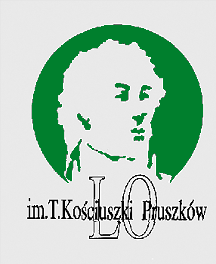   K O M U N I K A TZ ZAWODÓW STRZELECKICH KLAS PIERWSZYCHW KONKURENCJACH: KARABIN PNEUMATYCZNY I POJEDYNKI STRZELECKIEPRUSZKÓW 18.02.2016 R.Karabin pneumatycznyDo wyniku uzyskanego przez drużynę zsumowane  zostały punkty uzyskane przez 5 najlepszych zawodników .Pojedynki strzeleckieW pojedynku, w którym obie drużyny uzyskały tą samą ilość punktów, o zwycięstwie decydował czas trafienia ostatniego celu.Klasyfikacja końcowaKlasa IE					424pkt.Klasa IA					422pkt.Klasa ID				417pkt.Klasa IB					412pkt.Klasa IC					390pkt.Sędzia zawodówHenryk BAKALARSKIMiejsceKlasaImię i NazwiskoWynikMiejsceRazem1IESandra Jaranowska9114141IEWiktoria Kalwas9024141IEIga Matoga79114141IEMaurycy Okuniewski78144141IEZuzanna Tataj76184141IEBartłomiej Bank74204142IAMaciej Jaskólski8544022IAOlga Lasocka - Bełc8374022IADominik Seremak8384022IADaniel Wyleziński78134022IAJakub Bijoś73214022IAMałgorzata Murza40304023IBMarcel Warowicki8463973IBElżbieta Panek82103973IBSebastian Ogonowski78153973IBKrystian Michalczyk78123973IBAdam Umiastowski75193973IBIgor Szczapa55293974IDAnia Wróbel8633924IDKacper Rogalski8393924IDIzabela Zaraś 77173924IDHubert Ruciński73223924IDPiotr Czmiel73233924IDIzabela Popławska64263925ICGustaw Tuszyński8553605ICMarta Mierzejewska78163605ICPaulina Skórzyńska73243605ICŁukasz Kluczyk64253605ICBłażej Wójcik60273605ICKatarzyna Zabłocka5628360NrKlasa12345WygraneM -cePkt.1IAX5:313:304:505:202III202IB3:50   X5:412:505:412IV153IC3:314:50X5:315:213I304ID5:415:213:50X5:213II255IE2:504:502:502:50X0V10